Il est interdit aux candidats de signer leur composition ou d'y mettre un signe quelconque pouvant indiquer sa provenance.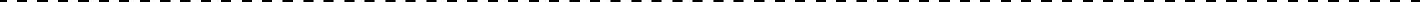 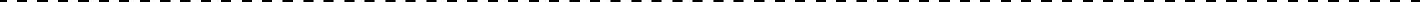 Baccalauréat Professionnel Électrotechnique Énergie Équipements CommunicantsÉPREUVE E2 : Étude d’un ouvrage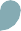 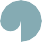 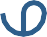 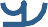 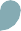 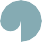 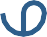 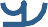 Cette épreuve comporte :Le sujet « tronc commun », composé par tous les candidatsLe sujet « Approfondissement du champ d’application Habitat Tertiaire » Le sujet « Approfondissement du champ d’application Industriel »Le candidat doit remplir le tableau ci-dessous correspondant au sujet « approfondissement » qu’il a choisi.ATTENTION : Dans tous les cas, ne sera corrigé et noté que le seul sujet approfondissement du champ d’application choisi par le candidatL’usage de tout modèle de la calculatrice, avec ou sans mode examen, est autorisé.Contenu du sujetTRONC COMMUNAPPROFONDISSEMENT DU CHAMP D’APPLICATION HABITAT TERTIAIRE :APPROFONDISSEMENT DU CHAMP D’APPLICATION INDUSTRIEL :ÉPREUVE E2 :Partie A : GESTION AUTOMATISÉE DES STORES ET CHÂSSIS D’AMENÉE D’AIRDTR pages 3, 4, 5,10, 11 et 12Mise en situation : Soucieuse du confort d’utilisation des différents espaces publics de la bibliothèque, la direction envisage d’améliorer la gestion de la température dans la salle de lecture, par l’utilisation des châssis d’amenée d’air et la mise en place de stores sur les vitrages bombés.A1) Problématique : Afin d’optimiser le bilan énergétique du bâtiment et le confort d’utilisation dans la salle de lecture de la bibliothèque, la direction souhaite modifier le paramétrage du seuil 2 de la température extérieure, à la valeur de 16°C, et mettre en place 2 nouveaux stores.A1-1) Identifier, en reliant par une flèche, les différents paramètres météorologiques aux conditions A, B, C et D.A1-2) Préciser l’intérêt du châssis d’amenée d’air. (cocher la bonne réponse)Rafraichir l’intérieur de la bibliothèque.Réchauffer l’intérieur de la bibliothèque.A1-3) Préciser pour quelle condition le store est fermé. (cocher la bonne réponse)Pluie.Soleil bas sur l’horizon gênant le confort du lecteur.Vent.Soleil haut ne gênant pas le confort du lecteur.A1-4) Compléter sur le document réponses page 5/25, en vous aidant des conditions d’ouverture / fermeture des châssis d’amenée d’air :L’état logique (0 ou 1) des conditions A, B, C et D pour le cas N°4 du 8 août 2017,Le positionnement des lamelles motorisées du châssis d’amenée d’air, pour le cas N°4.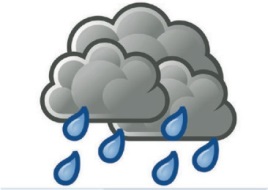 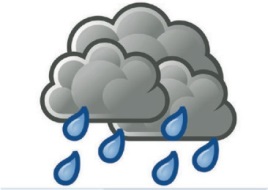 A1-5) Compléter les valeurs manquantes de l’écran de paramétrage : seuil 2 de température extérieure et seuil de vent fort.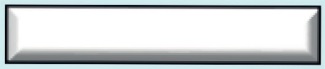 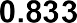 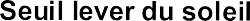 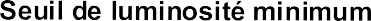 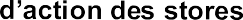 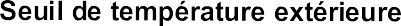 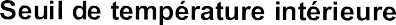 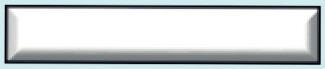 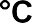 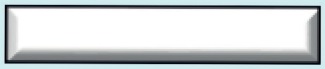 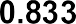 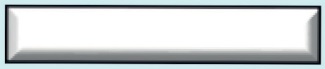 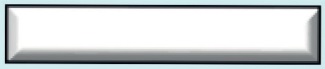 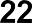 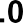 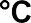 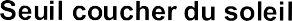 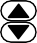 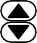 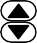 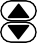 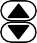 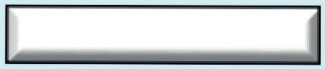 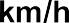 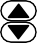 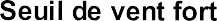 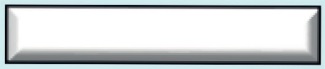 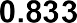 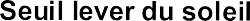 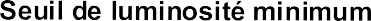 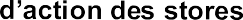 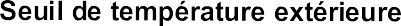 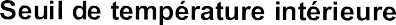 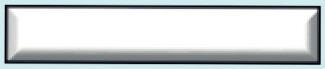 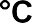 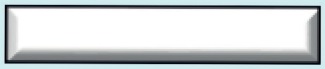 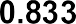 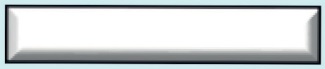 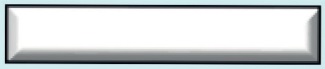 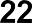 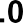 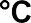 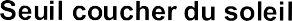 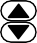 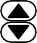 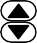 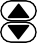 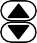 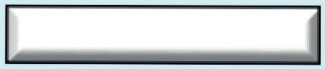 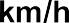 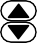 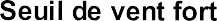 A1-6) Compléter sur le chronogramme de la journée du 8 août 2017, page 6/25 :La condition ALa phase d’ouverture / fermeture des lamelles des châssis d’amenée d’air naturel.Relevé de température du 8 août 2017 sur 24h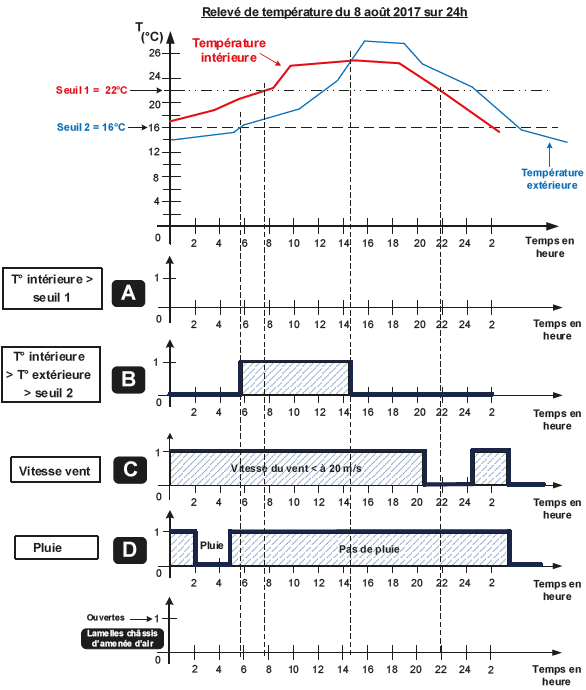 Remarque: pour simplifier, on ne tient pas compte de l’hystérésis des seuilsA1-7) Compléter ci-dessous, le schéma électrique en respectant :L’alimentation électrique de la centrale météo et de l’automate de marque Wago par le disjoncteur Qd7.1.Le raccordement du bus KNX reliant l’automate de marque Wago, les 3 sondes de température et la centrale météo.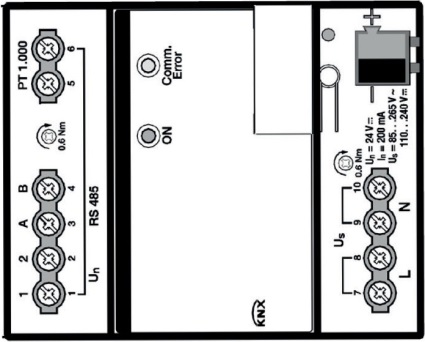 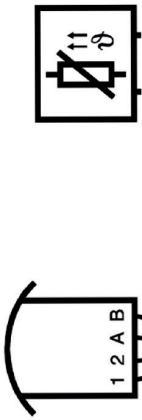 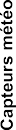 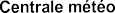 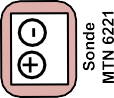 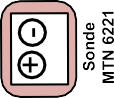 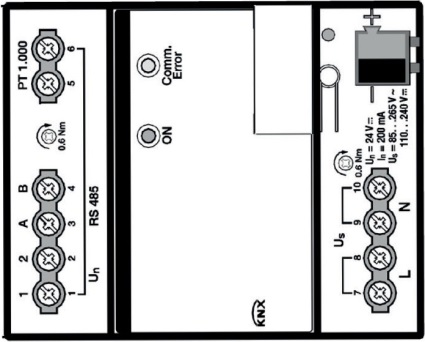 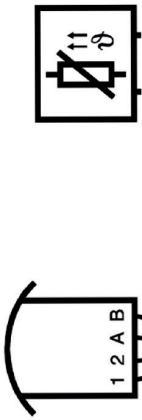 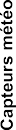 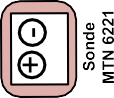 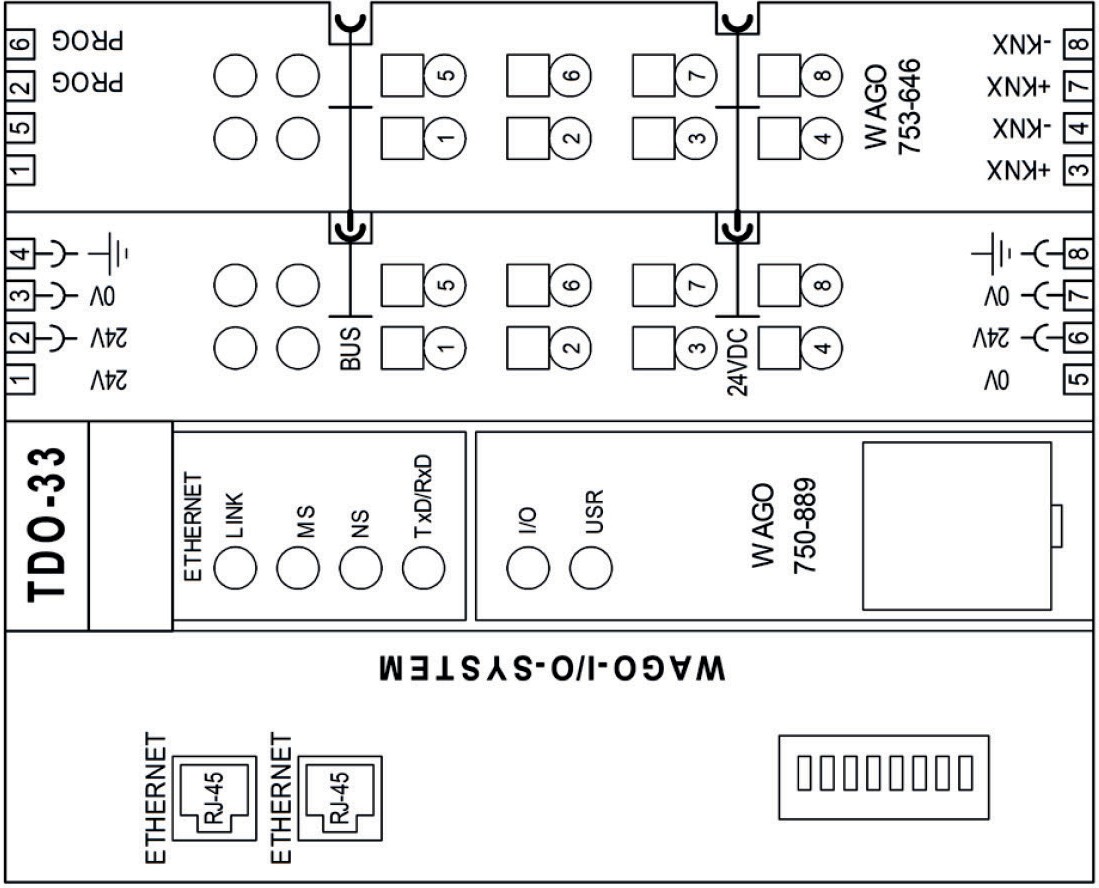 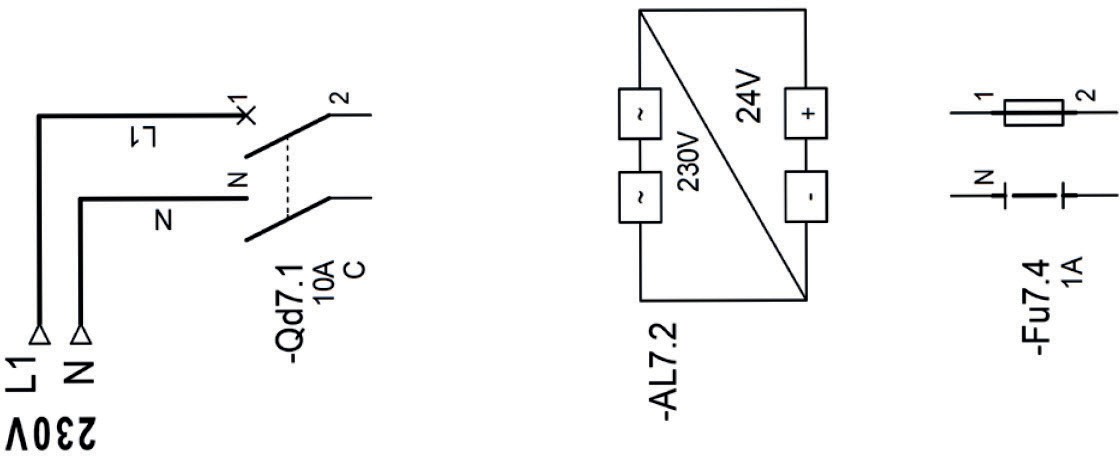 A2) Problématique : Avant d’installer les stores, on souhaite vérifier que les moteurs de ces stores peuvent être alimentés directement par les contacts du module d’interface 704-5044 WAGO.A2-1) Relever les caractéristiques électriques des moteurs des stores.A2-2) Vérifier, par un calcul, le calibre du disjoncteur repéré Qd21.1.A2-3) Déterminer les caractéristiques permettant de contrôler l’intensité que doit supporter un contact 1RT du module d’interface 704-5044 WAGO.A2-4) Compléter le schéma de raccordements électriques de puissance des stores et de commande des châssis d’amenée d’air, page 9/25, sachant que :Les éléments d’automatisme Wago sont alimentés en 24V CC par l’alimentation AL7.2,Pour les stores, seuls 2 stores sont représentés : M21 et M22. Ils sont branchés en dérivation et protégés par le disjoncteur Qd21.1,Pour les châssis d’amenée d’air, un seul est représenté : M40. Il est piloté par les contacteurs KM4 et KM5. Ses circuits de commande et de puissance sont protégés par le disjoncteur Qd22.2.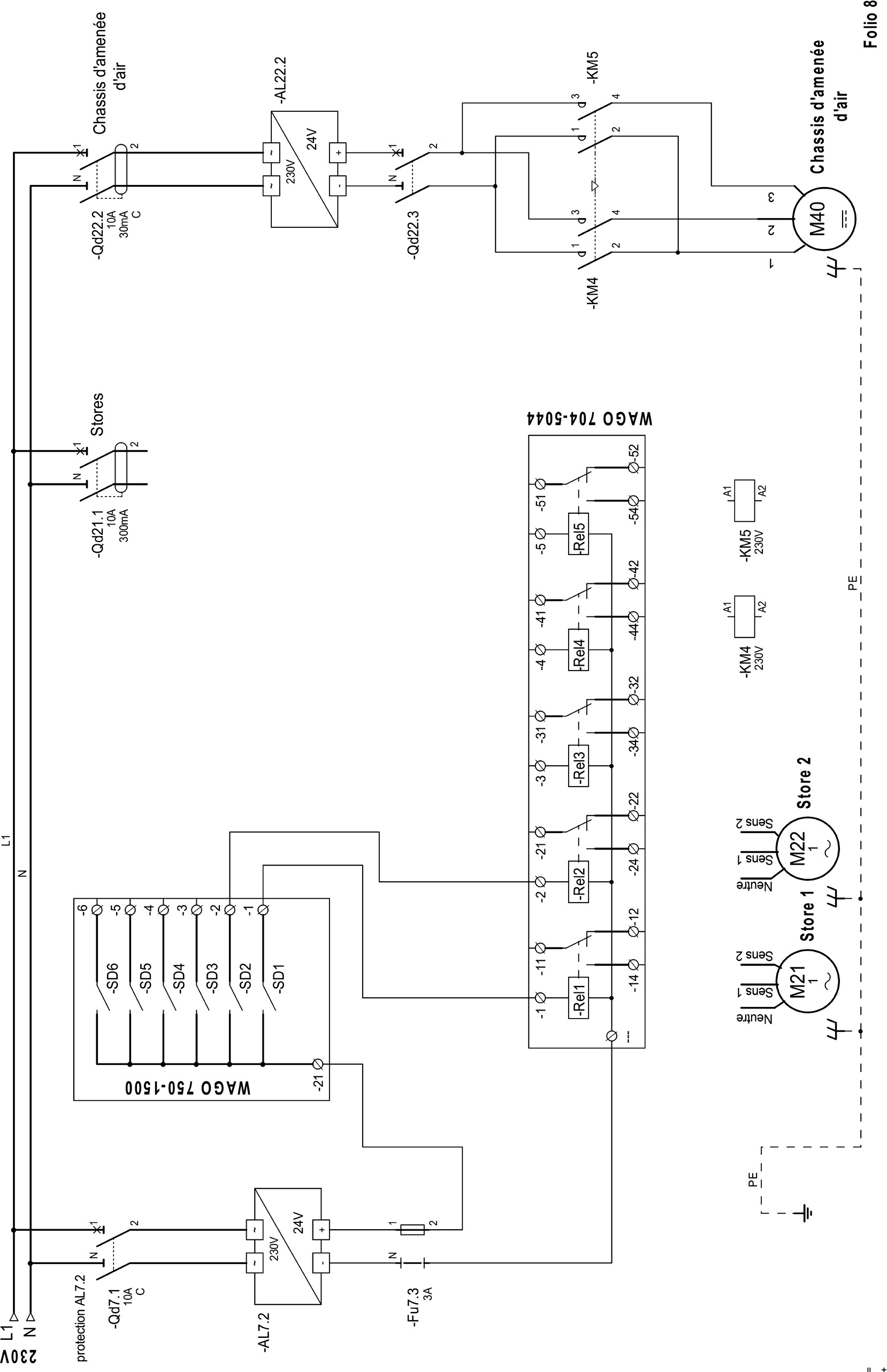 Partie B : DISTRIBUTION BASSE TENSIONDTR pages 6, 13, 14 et 15Mise en situation : Pendant la phase de mise en service des circuits de désenfumage, le moteur extracteur VDE204.1 a présenté un dysfonctionnement. Par précaution, après son remplacement, des vérifications de ses circuits d’alimentation et de protection sont nécessaires.Pour y parvenir, on vous demande de :Paramétrer son disjoncteur de protection  Partie B1,Vérifier la conformité de la section du câble d’alimentation existant  Partie B2,Partie B1 : PARAMÉTRAGE DU DISJONCTEUR DE PROTECTION Qd6.1 Problématique : Le schéma des liaisons à la terre de l’installation est de type TN. Un défaut d’isolement sur le moteur extracteur désenfumage VDE 204.1, entrainera un court-circuit. La protection des personnes étant assurée par déclenchement du disjoncteur repéré Qd6.1, on vous demande de paramétrer son déclencheur magnétique.B1-1) Décoder le schéma de distribution BT et compléter le tableau.I1 et I2 sont les interrupteurs inverseurs de source.B1-2) Calculer l’intensité du courant absorbé par le moteur VDE204.1. Les caractéristiques du moteur ventilateur extracteur VDE204.1 sont :B1-3) Préciser les caractéristiques du disjoncteur Qd6.1 type DPX approprié.B1-4) Relever sur le schéma électrique, le courant de court-circuit minimal qui devra faire réagir le disjoncteur.B1-5) Déterminer, parmi les 3 seuils de réglage ci-dessous, le réglage du seuil du déclencheur magnétique de ce disjoncteur permettant un déclenchement certain en cas de court-circuit minimal. Ce seuil a une précision de +/- 20 % de Im.Positionner en gras le curseur de réglage ci-dessous :Partie B2 : VÉRIFICATION DE LA SECTION DU CÂBLE D’ALIMENTATION :Problématique : La section des conducteurs du câble repéré AlQd6.1, d’alimentation de cet extracteur étant de 35 mm², on vous demande de vérifier ce dimensionnement :On prendra un courant d’emploi Ib = In = 100 AMode de pose : chemin de câbles perforé avec 12 autres câbles sur 2 couchesCâble multiconducteurs en cuivre de type CR1 (isolant PR) d’une longueur de 48 mTempérature de 15°CChute de tension maximale admise dans le câble : ∆U = 1,6 %B2-1) Déterminer la section minimale des conducteurs du câble repéré AlQd6.1.B2-2) Justifier par calcul la conformité de la chute de tension liée au câble AlQd6.1.B2-3) Conclure sur la conformité de la section du câble AlQd6.1 en place.Partie C : RÉSEAUX COMMUNICANTS DTR pages 7, 8, 16, 17 et 18Mise en situation : La nouvelle bibliothèque ayant suscité un réel engouement, la direction décide d’aménager, au niveau 2, dans la zone sud, une salle dite « calme » de 80 m² spécifique à la lecture et à la recherche informatique.Une caméra IP de vidéosurveillance est mise en place, raccordée à un switch technique à proximité et exploitable à partir du poste de sécurité.Des ordinateurs, une imprimante et une borne WIFI sont installés. Ces équipements sont raccordés au réseau Ethernet sur la boucle fibre optique N°4.C1 : Réseau communicant technique :Problématique : En vue de raccorder la caméra IP, on vous demande d’analyser le réseau informatique technique afin d’identifier son switch de raccordement.C1-1) Identifier, suivant leur affectation, les informations essentielles au fonctionnement du groupe électrogène par le biais du protocole de communication MODBUS.C1-2) Définir le cheminement des informations recueillies sur le groupe électrogène jusqu’à l’ordinateur du poste de sécurité, en complétant le tableau.C1-3) Indiquer le repère du switch technique sur lequel s’effectuera le raccordement de la nouvelle caméra IP installée.C2 : Réseau informatique Ethernet Fibre optique :Problématique : On vous demande de connecter les différents équipements de la nouvelle salle, après avoir choisi le matériel de raccordement informatique.C2-1) Compléter pour le niveau 2 de la bibliothèque, le bon de commande ci-après.C2-2) Réaliser les liaisons informatiques sur la boucle fibre réseau Ethernet N°4, sur le schéma ci-dessous, en respectant le cahier des charges suivant :Les 2 micros-switchs BRPA-N2-65 et BRPA-N2-76 sont raccordés :au boitier de fibre BRP24-N2-03,et à la PoE 48V à partir de la boite de dérivation.Chaque équipement (ordinateur, imprimante, borne WIFI) est affecté à une prise RJ 45.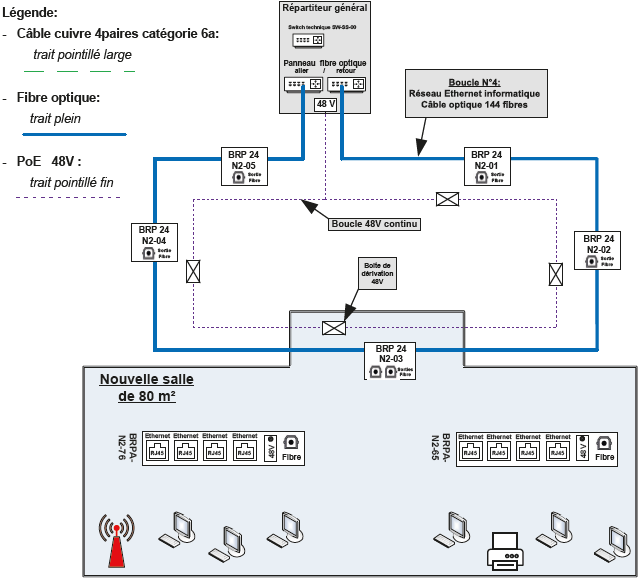 Baccalauréat Professionnel Électrotechnique Énergie Équipements CommunicantsÉPREUVE E2 : Étude d’un ouvragePARTIE D : GESTION DE LA SÉCURITÉ INCENDIEDTR pages 8, 9, 19 et 20Mise en situation :Lors des essais du Système de Détection Incendie (SDI), un problème sur la boucle N°4 est signalé. Les messages suivants apparaissent sur l’afficheur :Boucle ouverte,3 appareils manquants dont les adresses sont : ZDA211/098 ; ZDA211/099 ; ZDM101/100.D1) Problématique : Avant toute intervention sur le Système de Sécurité Incendie (SSI), le technicien doit s’informer sur la technologie utilisée.Équipement de Contrôle et de Signalisation (ECS) installé sur le site : CASSIOPÉE FORTED1-1) Identifier la technologie de l’ECS.Type adressable		Type conventionnel  D1-2) Comparer les deux types de technologie de Système de Sécurité Incendie.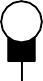 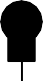 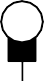 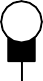 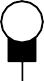 D2) Problématique : Afin de résoudre le problème de mise en service, on vous demande de localiser le lieu du défaut.D2-1) Identifier, en les entourant, les trois appareils manquants sur la boucle 4 ci-dessous.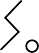 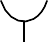 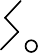 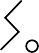 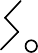 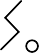 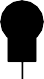 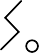 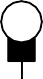 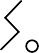 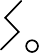 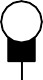 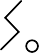 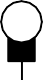 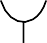 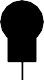 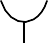 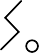 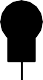 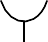 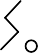 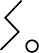 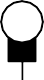 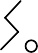 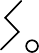 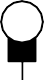 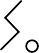 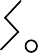 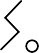 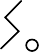 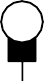 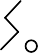 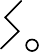 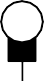 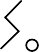 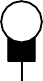 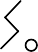 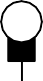 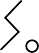 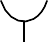 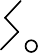 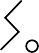 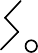 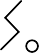 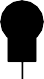 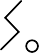 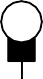 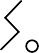 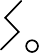 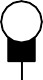 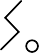 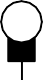 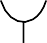 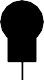 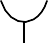 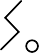 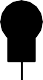 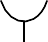 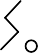 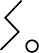 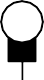 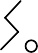 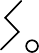 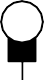 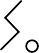 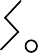 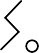 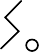 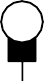 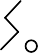 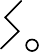 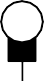 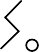 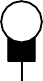 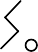 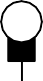 D2-2) Identifier le mode de raccordement de la boucle 4 (sur le schéma page 17/25 du sujet).Câblage en ligne ouverte 	Câblage en ligne rebouclée D2-3) Comparer les deux modes de raccordement :D2-4) Décoder les trois adresses des appareils manquants afin de les localiser et de déterminer leur fonction en suivant l’exemple ci-dessous.D2-5) Indiquer, avec précision, le lieu où sont normalement installés les 3 appareils manquants.D3) Problématique : Après vérification dans le local et contrôle du bon de livraison, il s’avère que ces appareils n’ont pas été installés suite à une erreur de commande. Après commande et réception des appareils paramétrés par le constructeur, on vous demande de les raccorder.D3-1) Compléter la liste du matériel à l’aide de l’extrait du catalogue constructeur DEF, en précisant l’adressage à effectuer.De :	Elec@yahoo.frA :	Fournisseur@def.fr Objet : Commande et adressageVeuillez trouver ci-dessous la liste du matériel complémentaire pour notre installation d’alarme incendie avec l’adressage nécessaire à leur mise en œuvre.Cordialement. Mr Dupont Société ElecD3-2) Raccorder dans la boucle 4 de l’ECS CASSIOPÉE FORTE, sur l’extrait de schéma page 20/25 :le déclencheur manuel DMO-A,le détecteur de flamme Vira qui est particulièrement adapté aux locaux contenant des matières inflammables (liquides ou gaz),le détecteur automatique optique de fumée OA-O.Les deux détecteurs automatiques devront disposer chacun d’un indicateur d’action (IA) à l’extérieur du local.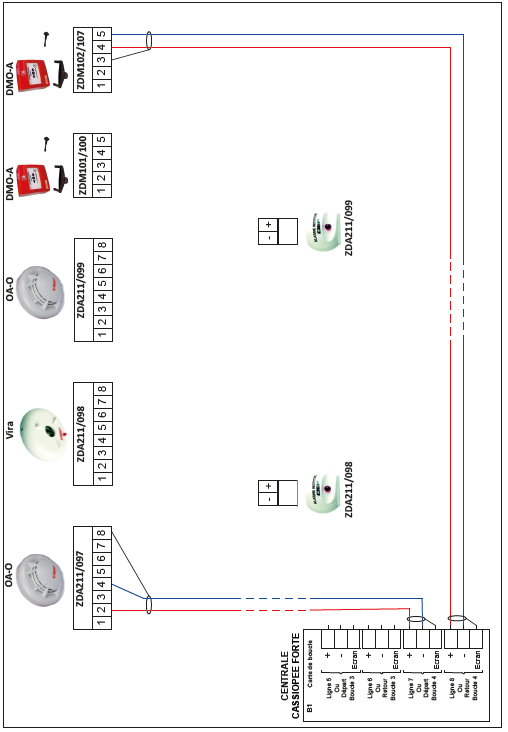 Baccalauréat Professionnel Électrotechnique Énergie Équipements CommunicantsÉPREUVE E2 : Étude d’un ouvragePARTIE E : DIMENSIONNEMENT ET RACCORDEMENT D’UNE MOTOPOMPE DE RELEVAGE DES EAUX.DTR pages 6, 9, 21 à 25Mise en situation : Suite aux premiers mois d’utilisation, l’exploitant de la bibliothèque souhaite sécuriser l’espace de stockage des livres en sous-sol, en remplaçant la motopompe N°7 qui s’avère être sous-dimensionnée.Son dimensionnement, son raccordement et sa mise en service sont ordonnés par l’exploitant.E1) Dimensionnement de la nouvelle motopompe N°7Problématique : On vous demande de déterminer le code d’identification de la pompe N°7. Le débit de la pompe étant estimé à 6 m3/h.E1-1) Relever les hauteurs d’aspiration Ha, de refoulement Hr et le diamètre Dr de la canalisation de refoulement.E1-2) Préciser les contraintes afin de déterminer les pertes de charge Jr dans la canalisation de refoulement, en tenant compte d’un clapet de retenue (non-retour), et de trois coudes à angle droit à visser.E1-3) Calculer les pertes de charge Jr dans la canalisation de refoulement.On donne les pertes de charge dans la canalisation d'aspiration Ja = 1,36 mCe et les pertes de charge dans la canalisation de refoulement Jr = 44,35 mCe.E1-4) Calculer la hauteur manométrique totale HMT.E1-5) Indiquer le code d’identification de la pompe N°7.E2) Choisir la motorisation de la pompe N°7Suite au dimensionnement de la pompe, on vous demande de déterminer la désignation complète du moteur asynchrone triphasé associé.E2-1) Calculer la puissance utile Pu du moteur accouplé à la pompe N°7 en prenant par sécurité une hauteur manométrique HMT de 60 m et un rendement pour la pompe de 68 %.E2-2) Compléter la désignation du moteur asynchrone triphasé accouplé à la pompe N°7.E3) Mise en œuvre du raccordement de la motopompe N°7 Le choix de la motopompe ayant été réalisé, on vous demande de commander, paramétrer et raccorder les équipements électriques utiles à son fonctionnement.On indique que le moteur asynchrone triphasé a un courant nominal de 5 A.On utilise un coffret d’alimentation (Drain Control).On utilise une sonde de niveau (capteur de niveau 4-20 mA avec détection à 2 m et une longueur de 10 m de câble).E3-1) Préciser les caractéristiques pour chaque élément.E3-2) Indiquer les deux valeurs de paramétrage du coffret d’alimentation (Drain control) dans le tableau ci-dessous :E3-3) Compléter, page 25/25, le folio 2 du schéma de raccordement de la motopompe et de son coffret Drain control en respectant le cahier des charges suivant :Pompe de relevage PMP 03.1.Disjoncteur Qd4-7 de protection du coffret drain control et de l’alarme sonore repérée H10 (un branchement pour l’alarme se situe en sortie de Qd4-7 à la borne 6).Le capteur de niveau 4-20 mA est raccordé au coffret Drain control à travers son boîtier d’isolement.En cas de débordement, un contact du coffret drain control alimente l’alarme sonore H10.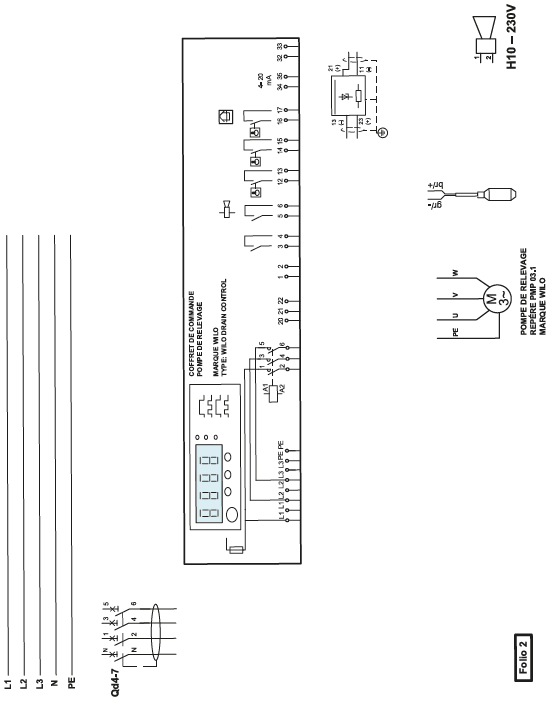 BAC PRO ELEECCode : 1806- EEE EOSession 2018SUJETÉpreuve E2Durée : 5HCoefficient : 5Page 1 / 25Durée conseilléePartie A : Gestion automatisée des stores et châssis d’amenée d’airPartie A : Gestion automatisée des stores et châssis d’amenée d’air1h30minPartie B : Distribution basse tensionPartie B : Distribution basse tension1h15minPartie B1 : Paramétrage d’un disjoncteur BTPartie B2 : Vérification de la section d’un câble BTPartie C : Réseaux communicantsPartie C : Réseaux communicants45minTRONC COMMUNTRONC COMMUN3h30minPartie D : Gestion de la sécurité incendie1h30minAPPROFONDISSEMENT : HABITAT-TERTIAIREPartie E : Dimensionnement et raccordement d’une motopompe de relevage des eaux1h30minAPPROFONDISSEMENT : INDUSTRIELTension d’alimentation :Intensité absorbée :Nombre de stores maxi sur le disjoncteurApplication numériqueJustification conformitéJustification :Conformité :Oui  	Non	Nombre de stores maxi sur un contact :Justification :Conformité :Oui  	Non	Intensité maxi circulant par un contact :Justification :Conformité :Oui  	Non	Intensité maximale autorisée sur un contact :Justification :Conformité :Oui  	Non	États des interrupteurs I1 et I2Le moteur extracteur VDE204.1 est alimenté par :Valeur du courant de court-circuit IK en amont du disjoncteur Qd6.1I1 = 1 et I2 = 0le transformateur HTA/BT	oule Groupe électrogène	IK = ………………….I1 = 0 et I2 = 1le transformateur HTA/BT	oule Groupe électrogène	IK = ………………….FormuleApplication numériqueRésultatBAC PRO ELEECSUJETSession 2018ÉPREUVE E2Page 10 / 25Calibre :Pouvoir de coupure PdC :Justification du PdC :Type de protection :magnétique  ou thermique Référence :Lettre desélectionIZK1K2K3KnKI’ZSection1FormuleApplication numériqueRésultat (%)conformitéoui	nonJustifier :informationsIndication d’étatIndication de défautIndication d’alarmeIndication de mesureGroupe électrogène démarréNiveau bas du réservoir de fuel journalierPuissance active fourniePression de l’huile moteurLiaisons entre :Liaisons entre :Liaisons entre :Type de connectiqueAutomate WAGO TDO-01Switch technique SW-NO-01Câble 4 paires catégorie 6aSwitch technique SW-NO-01…………………………………….……………………………………………….………………………………………...Ordinateur poste de sécurité……………………………………………….DésignationQuantitéRéférence ou codeCâble optique d’intérieur 144 fibres. Fibre multimodemBoitier de raccordement 24 fibres type BRPMicro-switch fast Ethernet 6 ports fibre 1310 nm SC, avec PoE et en montage horizontal2BAC PRO ELEECSUJETSession 2018ÉPREUVE E2Page 13 / 25AdressableConventionnelChaque détecteur ou déclencheur possède une adresse.Oui 	Non Oui 	Non Le	point	de	détection	est	facilementlocalisé en cas de défaut.Oui 	Non Oui 	Non Localisation	précise	de	l’appareil	dedétection en cas d’incendie.Oui 	Non Oui 	Non SDIBoucle4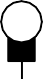 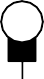 ZDA211/080ZDA211/080ZDM101/081ZDA211/082ZDA211/083ZDA211/084ZDA211/085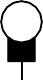 ZDM101/086	ZDA212/087ZDM101/086	ZDA212/087ZDM101/086	ZDA212/087ZDA212/088ZDA212/088ZDA211/097ZDA211/097ZDM101/096ZDM101/095ZDA211/094ZDM101/093ZDA211/092ZDA212/091	ZDA212/090ZDA212/091	ZDA212/090ZDA212/091	ZDA212/090ZDA211/089ZDA211/089ZDA211/098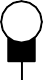 ZDA211/098ZDA211/099ZDM101/100ZDM101/101ZDA211/102ZDA320/103ZDA320/104	ZDA320/105ZDA320/104	ZDA320/105ZDA320/104	ZDA320/105ZDA320/106ZDA320/106ZDA520/115ZDA520/115ZDA520/114ZDM104/113ZDA420/112ZDA420/111ZDM103/110ZDA420/109	ZDA420/108ZDA420/109	ZDA420/108ZDA420/109	ZDA420/108ZDM102/107ZDM102/107Boucle4ZDA520/116ZDA520/116ZDA520/117ZDM104/118ZDA520/119ZDM104/120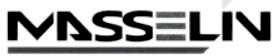 Synoptique détection boucle 4 sur centrale CASSIOPEE FORTESynoptique détection boucle 4 sur centrale CASSIOPEE FORTESynoptique détection boucle 4 sur centrale CASSIOPEE FORTESynoptique détection boucle 4 sur centrale CASSIOPEE FORTESynoptique détection boucle 4 sur centrale CASSIOPEE FORTESynoptique détection boucle 4 sur centrale CASSIOPEE FORTEFormat	N° Affaire	AnnéeFormat	N° Affaire	AnnéeFormat	N° Affaire	AnnéePlan N°Plan N°Folio10Synoptique détection boucle 4 sur centrale CASSIOPEE FORTESynoptique détection boucle 4 sur centrale CASSIOPEE FORTESynoptique détection boucle 4 sur centrale CASSIOPEE FORTESynoptique détection boucle 4 sur centrale CASSIOPEE FORTESynoptique détection boucle 4 sur centrale CASSIOPEE FORTESynoptique détection boucle 4 sur centrale CASSIOPEE FORTEA440 5122014201404Folio10Déclencheur manuelDétecteur optique de fuméeDétecteur optique de flamme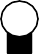 Indicateur d’action standard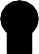 Indicateur d’action étancheBAC PRO ELEECSUJETSession 2018ÉPREUVE E2Page 17 / 25Ligne ouverteLigne ouverteLigne ouverteLigne ouverteLigne reboucléeLigne reboucléeLigne reboucléeLigne reboucléeAlimentation possible de la ligne des 2 côtésOuiNonOuiNonAlimentation de la ligne d’un côtéOuiNonOuiNonEn cas d’une coupure de la ligne, l’ensemble de	la	détection	continue	à	fonctionnercorrectementOuiNonOuiNonAssemblage des détecteurs automatiques et des déclencheurs manuels sur un mêmecircuitOuiNonOuiNonAdresseType d’appareilÉtageType d’espaceNuméro d’ordre dans laboucleZDA320/104Détecteur optique avec indicateur d’action1erétageLocaux techniques et espace déficients visuels104ZDA211/098ZDA211/099ZDM101/100SymboleSymboleSymboleQuantitéDésignationRéférenceAdresse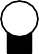 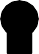 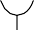 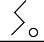 BAC PRO ELEECSUJETSession 2018ÉPREUVE E2Page 20 / 25BAC PRO ELEECSUJETSession 2018ÉPREUVE E2Page 21 / 25Ha =Hr =Dr =Longueur de la canalisation de refoulement LrPerte de charge (pc) à rajouter pour 1 Clapet de retenuePerte de charge (pc) à rajouter pour 3 Coudes à angle droit à visserLongueur de refoulement + pertes de charges totales = Lr + Ʃ pcCoefficient de refoulement KrFormuleApplication numériqueRésultatBAC PRO ELEECSUJETSession 2018ÉPREUVE E2Page 22 / 25FormuleApplication numériqueRésultatFormuleApplication numériqueRésultat2P 3000 mn-1L S E SL S 2 / I E 2I M 3601230 /400 V50 HzI P 55BAC PRO ELEECSUJETSession 2018ÉPREUVE E2Page 23 / 25Référence du coffret d’alimentation (Drain Control)Code article du capteur de niveauValeur de réglage ducourantContrôle de niveau (cocher la bonne configuration)Convertisseur interneInterrupteur à flotteurInterface 4-20 mA